私人臉書社團《小學生都看什麼》捐書活動時間：2020/7/28-2020/8/6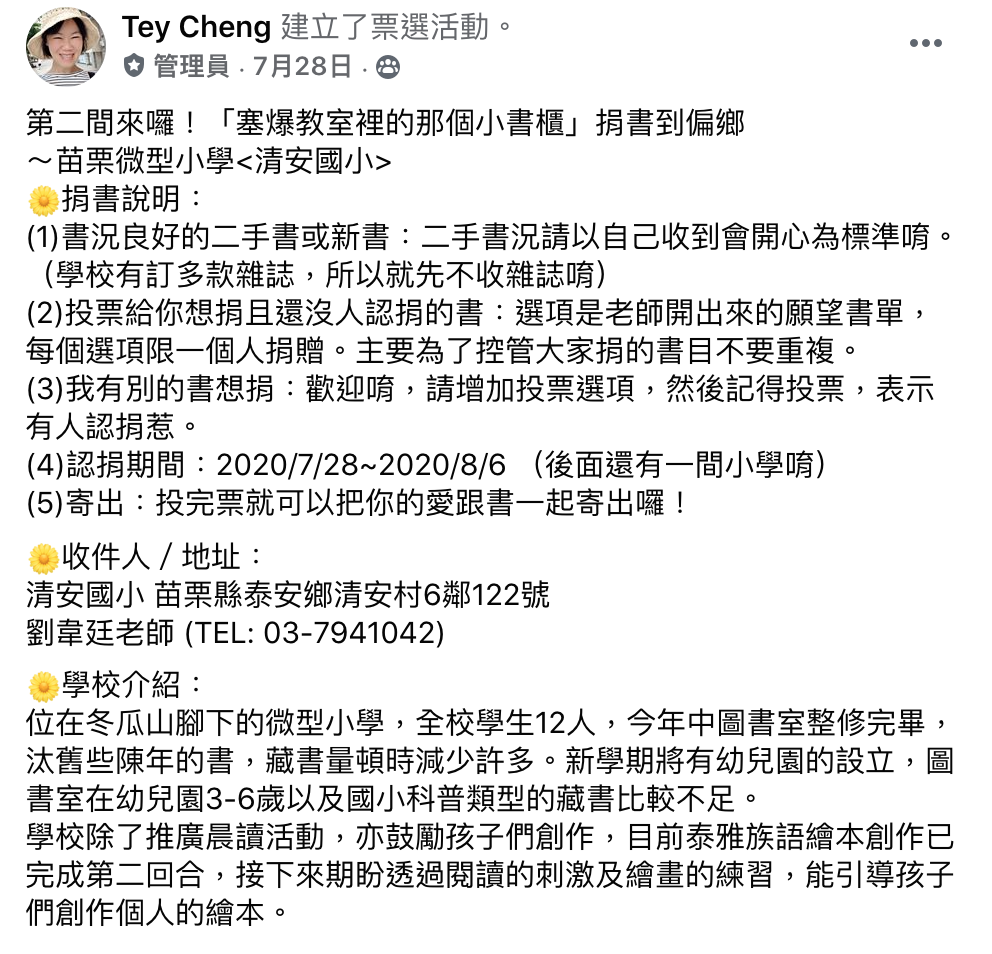 募集書量：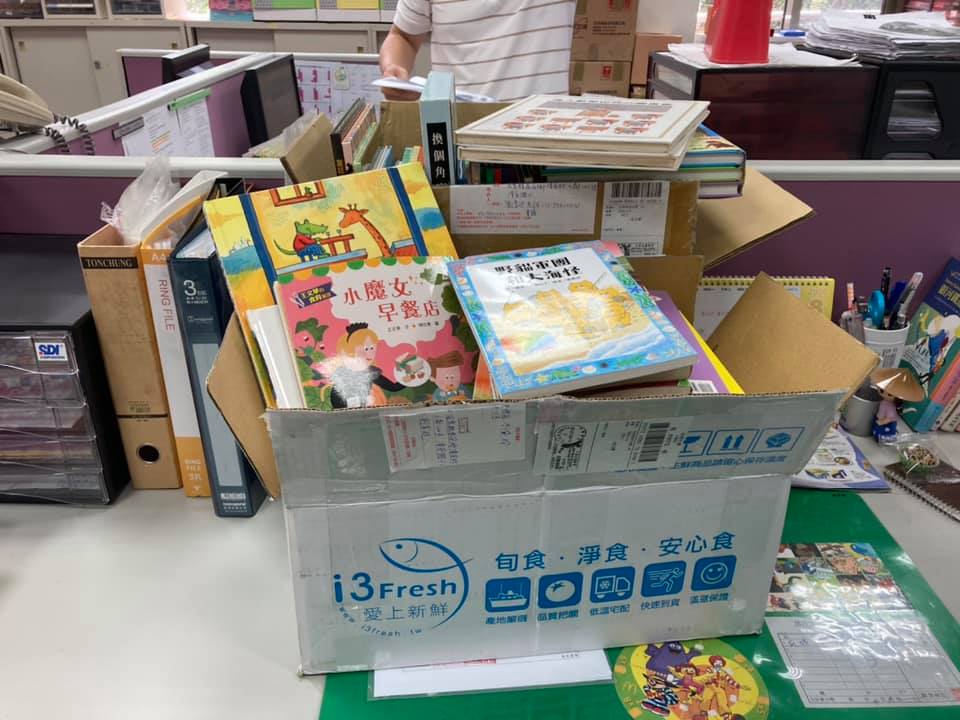 目前書籍已於新學期登入並且上架供學生借閱，幼兒書籍及遊戲書等都已轉交給幼兒園。新書58冊二手書籍72冊英語書籍68冊拼圖5盒幼兒遊戲書籍一批